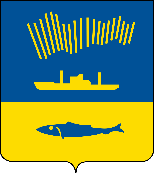 АДМИНИСТРАЦИЯ ГОРОДА МУРМАНСКАП О С Т А Н О В Л Е Н И Е                                                                                                                           № В соответствии со статьей 179 Бюджетного кодекса Российской Федерации, Федеральным законом от 06.10.2003 № 131-ФЗ «Об общих принципах организации местного самоуправления в Российской Федерации», Уставом муниципального образования город Мурманск, решением Совета депутатов города Мурманска от 24.12.2020 № 18-233 «О бюджете муниципального образования город Мурманск на 2021 год и на плановый период 2022 и 2023 годов», постановлением администрации города Мурманска от 21.08.2013 № 2143 «Об утверждении Порядка разработки, реализации и оценки эффективности муниципальных программ города Мурманска» и в целях повышения эффективности и результативности расходования бюджетных средств п о с т а н о в л я ю: 1. Внести в муниципальную программу города Мурманска «Жилищно-коммунальное хозяйство» на 2018 - 2024 годы, утвержденную постановлением администрации города Мурманска от 13.11.2017 № 3605 (в ред. постановлений от 16.05.2018 № 1363, от 23.08.2018 № 2739, от 12.11.2018 № 3902,                                от 17.12.2018 № 4380, от 18.12.2018 № 4401, от 02.09.2019 № 2938,                               от 28.11.2019 № 3954, от 13.12.2019 № 4193, от 16.12.2019 № 4235,                              от 13.05.2020 № 1151, от 26.06.2020 № 1468, от 07.09.2020 № 2079,                               от 09.12.2020 № 2837, от 16.12.2020 № 2918), следующие изменения:1.1. В таблице раздела «Паспорт муниципальной программы» в строке  «Объемы и источники финансирования программы»:- число «3 339 036,3» заменить числом «3 351 661,6»;- число «2 988 766,1» заменить числом «3 001 391,4»;- число «423 063,6» заменить числом «435 688,9».1.2. В разделе II «Подпрограмма «Энергосбережение и повышение энергетической эффективности на территории муниципального образования город Мурманск» на 2018 – 2024 годы»:1.2.1. В таблице подраздела «Паспорт подпрограммы» в строке «Объемы и источники финансирования»:- число «380 053,8» заменить числом «377 470,8»;- число «30 053,8» заменить числом «27 470,8»;- число «6 352,1» заменить числом «3 769,1».1.2.2. Пункт 3.1 «Перечень основных мероприятий подпрограммы на      2018 – 2021 годы» подраздела 3 «Перечень основных мероприятий подпрограммы» изложить в новой редакции согласно приложению № 1 к настоящему постановлению.1.2.3. В подразделе 4 «Обоснование ресурсного обеспечения подпрограммы»:- число «380 053,8» заменить числом «377 470,8»;- таблицу изложить в новой редакции согласно приложению № 2 к настоящему постановлению. 1.3. В разделе III «Подпрограмма «Подготовка объектов жилищно-коммунального хозяйства муниципального образования город Мурманск к работе в осенне-зимний период» на 2018 – 2024 годы»:1.3.1. В таблице подраздела «Паспорт подпрограммы» в строке «Финансовое обеспечение подпрограммы»:- число «98 665,3» заменить числом «99 599,1»;- число «29 351,9» заменить числом «30 285,7».1.3.2. В подразделе 1 «Характеристика проблемы, на решение которой направлена подпрограмма» число «2 079,7» заменить числом «2 027,1».1.3.3. В подразделе 3 «Перечень основных мероприятий подпрограммы»:- пункт 3.1 «Перечень основных мероприятий подпрограммы на 2018 – 2021 годы» изложить в новой редакции согласно приложению № 3 к настоящему постановлению;- пункт «Детализация направлений расходов на 2018 – 2024 годы» изложить в новой редакции согласно приложению № 4 к настоящему постановлению;- в пункте «Детализация мероприятий подпрограммы» подпункт 4 «В 2021 году.» изложить в следующей редакции:«4. В 2021 году.Инженерные изыскания для разработки проектной документации на капитальный ремонт муниципальных сетей, проверка достоверности определения сметной стоимости.Проверка достоверности определения сметной стоимости, экспертиза по объекту: «Реконструкция сети ливневой канализации, расположенной в районе многоквартирного дома № 19 по улице Достоевского».Проведение государственной экологической экспертизы по объекту: «Реконструкция сети ливневой канализации, расположенной в районе многоквартирного дома № 19 по улице Достоевского».Реконструкция сети водоотведения в районе многоквартирного дома 45 по проспекту Ленина.Реконструкция сети ливневой канализации, расположенной в районе многоквартирного дома 19 по улице Достоевского.».1.3.4. В таблице подраздела 4 «Обоснование ресурсного обеспечения подпрограммы»:- число «98 665,3» заменить числом «99 599,1»;- число «29 351,9» заменить числом «30 285,7». 1.4. В разделе IV «Подпрограмма «Капитальный и текущий ремонт объектов муниципальной собственности города Мурманска» на 2018 – 2024 годы»:1.4.1. В таблице подраздела «Паспорт подпрограммы» в строке «Финансовое обеспечение подпрограммы»: - число «1 404 543,1» заменить числом «1 403 695,6»;- число «166 496,0» заменить числом «165 648,5».1.4.2. В подразделе 3 «Перечень основных мероприятий подпрограммы»:- пункт 3.1 «Перечень основных мероприятий подпрограммы на 2018 – 2021 годы» изложить в новой редакции согласно приложению № 5 к настоящему постановлению;- пункт «Детализация направлений расходов на 2018 – 2024 годы» изложить в новой редакции согласно приложению № 6 к настоящему постановлению.- в пункте «Детализация мероприятий подпрограммы» подпункт 4 «В 2021 году.» изложить в следующей редакции:«4. В 2021 году.Капитальный ремонт объектов:- капитальный ремонт 1-го подъезда многоквартирного жилого дома 6 корпус 1 по улице Свердлова,- капитальный ремонт фасада 1-го подъезда многоквартирного жилого дома 6 корпус 1 по улице Свердлова.Строительство котельной по улице Фестивальная.Капитальный и текущий ремонт муниципальных квартир, комнат и мест общего пользования.Ремонт стропил в чердачных помещениях многоквартирных жилых домов № 81, 83 ,85 по проспекту Ленина.Прочие работы:- разработка проектной документации;- подготовительные работы для обеспечения ремонта пустующих жилых помещений;- обследования многоквартирных жилых домов;- содержание, электроснабжение и техническое обслуживание ОПС объектов незавершенного строительства;- содержание земельных участков, переданных в безвозмездное пользование;- ограничение доступа к объектам незавершенного строительства;- обеспечение безопасности объектов незавершенного строительства, пустующих жилых помещений;- экспертные оценки, авторский надзор, проверка достоверности определения сметной стоимости, технологические присоединения, инженерные изыскания, лабораторные испытания, отбор проб, экспертиза.Устранение аварий на муниципальных, на бесхозяйных до передачи их в эксплуатацию и на обладающих признаками бесхозяйных сетях и объектах коммунального назначения.Демонтаж рекламных конструкций с кровель и фасадов многоквартирных жилых домов и объектов незавершенного строительства.Капитальный и текущий ремонт объектов.Обеспечение деятельности подведомственного учреждения.».1.4.3. В таблице подраздела 4 «Обоснование ресурсного обеспечения подпрограммы»: - число «1 404 543,1» заменить числом «1 403 695,6»;- число «166 496,0» заменить числом «165 648,5».1.5. В разделе VI «Подпрограмма «Представление интересов муниципального образования город Мурманск как собственника жилых помещений» на 2018 – 2024 годы»:1.5.1. В таблице подраздела «Паспорт подпрограммы» в строке «Финансовое обеспечение подпрограммы»: - число «1 043 791,0» заменить числом «1 058 481,1»;- число «151 626,1» заменить числом «166 316,2».1.5.2. В подразделе 3 «Перечень основных мероприятий подпрограммы»  пункт 3.1 «Перечень основных мероприятий подпрограммы на 2018 – 2021 годы» изложить в новой редакции согласно приложению № 7 к настоящему постановлению.1.5.3. В таблице подраздела 4 «Обоснование ресурсного обеспечения подпрограммы»: - число «1 043 791,0» заменить числом «1 058 481,1»;- число «151 626,1» заменить числом «166 316,2».1.6. В разделе VII «Аналитическая ведомственная целевая программа «Обеспечение деятельности комитета по жилищной политике администрации города Мурманска» на 2018 – 2024 годы»:1.6.1. В таблице подраздела «Паспорт АВЦП» в строке «Финансовое обеспечение АВЦП»: - число «315 980,5» заменить числом «316 412,4»;- число «315 710,3» заменить числом «316 142,2»;- число «45 100,9» заменить числом «45 532,8».1.6.2. Пункт 3.1 «Перечень основных мероприятий на 2018 – 2021 годы»  подраздела 3 «Перечень основных мероприятий» изложить в новой редакции согласно приложению № 8 к настоящему постановлению.2. Управлению финансов администрации города Мурманска             (Умушкина О.В.) обеспечить финансирование реализации муниципальной программы города Мурманска «Жилищно-коммунальное хозяйство»                  на 2018 – 2024 годы в объеме, установленном решением Совета депутатов города Мурманска о бюджете муниципального образования город Мурманск на соответствующий финансовый год.3. Отделу информационно-технического обеспечения и защиты информации администрации города Мурманска (Кузьмин А.Н.) разместить настоящее постановление с приложениями на официальном сайте администрации города Мурманска в сети Интернет.4. Редакции газеты «Вечерний Мурманск» (Хабаров В.А.) опубликовать настоящее постановление с приложениями.5. Настоящее постановление вступает в силу со дня официального опубликования и распространяется на правоотношения, возникшие с 18.04.2021.6. Контроль за выполнением настоящего постановления возложить на первого заместителя главы администрации города Мурманска Доцник В.А.Глава администрации города Мурманска                                                                                 Е.В. Никора